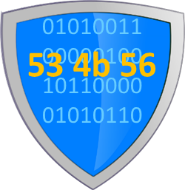 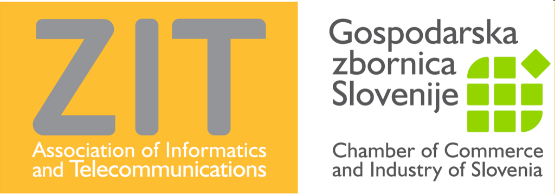 LETNI NAČRT DELA SEKCIJE ZA KIBERNETSKO VARNOST ZIT ZA OBDOBJE MAR-DEC17Predlog ver. 0.60/27FEB172017Spoštovani člani,Sekcija za kibernetsko varnost (seKV) v letu 2017 nadaljuje poslanstvo po Programu dela. Naloge so zelo obširne in pokrivajo številne izzive kibernetske varnosti in področja interesa članov SeKV. Izvajanje nalog bo potekalo po prioritetah in skladno z vašimi predlogi in vašim aktivnim sodelovanjem, brez katerega ni uspešnega delovanja sekcije V Letni načrt dela do DEC 2017 so vključene številne naloge s katerimi nadaljujemo aktivnosti dviga ravni zavedanja o kibernetskih tveganjih, spodbujamo razvoj zmogljivosti in aktivno sodelovanje med dejavniki kibernetske varnosti, sodelovanje na skupnih razvojnih programih, razvoju kadrov, prilagajanju na zakonske spremembe  in prepoznavnosti specialistov kibernetske varnosti v obdobju digitalne transformacije gospodarstva.Sekcija vključuje strokovnjake kibernetske varnosti gospodarstva, javnega sektorja, vladnih organov in univerz, ki lahko z uresničevanjem svojih interesov bistveno prispevate k sposobnosti zagotavljanja kibernetske varnosti. V svojem delu moramo stalno prilagajati oblike, metode dela in uporabo tehnologij  s katerimi bomo izboljševali obstoječe izdelke in storitve ter odkrivali nove priložnosti zagotavljanja vrednosti, ki so pomembni za celotno članstvo in širšo skupnost.Vabim vas, v duhu slogana »Skupaj zmoremo več«, sooblikujete Načrt dela SeKV s posredovanjem predlogov nalog, kjer želite sodelovati ali pa so pomembne za vaše delo ali uresničevanje ciljev programa ter povabite druge zainteresirane, da skupaj naloge tudi uresničimo. Mag. Mihael NageljPredsednik sekcijeKljučni letni namenski cilji v 2017DejavnostiKljučni produkti:SRIP – IKT – KV, Digitalna transformacija – odziv na zahteve varnostiKatalog znanja za certifikacijo uporabnikov IKTRazvoj znanja – progami izobraževanjaKatalog usposabljanj Promocija področja in sekcije (javne objave in nastopi)Aktivnosti povezovanjaIzmenjava informacij o napadih v sodelovanju s si.certKomunikacija država – gospodarstvo na vseh ravnehPrispevki v procesih priprave strategij, predpisov, strokovne podlage za spremembo zakonodaje,…Načrtovanje skupnih kibernetskih zmogljivosti za podjetja in javni sektorSkupni nastopi v izvedbi programov izobraževanjKoncepti in idejni projekti Sodelovanje na skupnih razvojnih projektihProjektne naloge:Končna določilaOsnutek Načrta dela bo  po posvetovanju s širšim krogom članstva obravnaval Izvršilni odbor na seji v marcu 2017 in ga predložil v odločanje Zboru članov. Načrt bo potrjen dne 30. 03. 2017 in bo po objavi pričel veljati. Ljubljana, 27. februar 2017Dvig zavedanja o pomenu obvladovanja kibernetskih tveganjih pri vodilnih podjetij in vladnih organov z naslednjimi področji aktivnosti:Promocija področja kibernetske varnosti v javnih medijih.Izvajanje strokovnih objav v digitalnih medijih in lastni spletni strani. Izvajanje in sodelovanje v programih usposabljanja vodilnih. Razvoj zmogljivosti kibernetske varnosti za potrebe podjetij in javnega sektorja.Izdelava koncepta razvoja skupnih zmogljivostiRazvoj idejnih rešitev Sodelovanje na razvojnih projektihRazvoj sodelovanja ponudnikov storitev kibernetske varnosti,  javnega sektorja,  uporabnikov storitev in strokovnjakov.Skupne aktivnosti s si.certSkupne aktivnosti z vladnimi organiSpodbujanje razvoja specialističnih in uporabniških znanj, uveljavljanje standardov in certifikatov.Sodelovanje z združenjem etičnih hekerjevRazvoj specialističnih znanj na področju varnosti IoTSkupni razvojni projekti za vladne programe in specifične rešitve za mala in srednja podjetja.Razvojne aktivnosti SRIP-IKT-KVPrilagajanje zakonodaje novim zahtevam.Razvoj kadrov in njihovo zadrževanje, Strokovne podlage za Zakon o kibernetski varnosti,  Prenos Direktive NIS z vidika gospodarstva,Uredba o varstvu osebnih podatkov in sprememba zakonodaje (ZVOP-2),Cilj: 1. Dvig zavedanja o pomenu obvladovanja kibernetskih tveganjih (management podjetij in vladnih organov).Merila: Indeks zavedanjaCilj: 1. Dvig zavedanja o pomenu obvladovanja kibernetskih tveganjih (management podjetij in vladnih organov).Merila: Indeks zavedanjaCilj: 1. Dvig zavedanja o pomenu obvladovanja kibernetskih tveganjih (management podjetij in vladnih organov).Merila: Indeks zavedanjaCilj: 1. Dvig zavedanja o pomenu obvladovanja kibernetskih tveganjih (management podjetij in vladnih organov).Merila: Indeks zavedanjaCilj: 1. Dvig zavedanja o pomenu obvladovanja kibernetskih tveganjih (management podjetij in vladnih organov).Merila: Indeks zavedanjaCilj: 1. Dvig zavedanja o pomenu obvladovanja kibernetskih tveganjih (management podjetij in vladnih organov).Merila: Indeks zavedanjaCilj: 1. Dvig zavedanja o pomenu obvladovanja kibernetskih tveganjih (management podjetij in vladnih organov).Merila: Indeks zavedanjaCilj: 1. Dvig zavedanja o pomenu obvladovanja kibernetskih tveganjih (management podjetij in vladnih organov).Merila: Indeks zavedanjaProjekt/NalogaRezultat UtemeljitevČasovno obdobjeVodja izvedbe SodelujočiFinančni viriPrioritetaRaziskava o zavedanju kibernetskih tveganjih med slovenskim managementomObjavljena raziskava O stanju ni podatkov, ki bi služili kot podlaga za načrtovanje potrebnega obsega aktivnosti. SEP16 – MAJ17Mihael NageljDr. Vojko Podlogar, Igor Eršte-Raziskava zavedanjaZbiranje podatkov in analizaMAR-APR 17Mihael NageljDr. Vojko PodlogarKoncept rešitevOblikovanje specifičnih rešitev za dvig zavedanjaMAJ17Mihael NageljDr. Vojko PodlogarProgram izobraževanj  o kibernetskih tveganjih in njihovem obvladovanjuKatalog znanj in predlog vsebine tečajev za varnostno ozaveščanje in certifikacijoIzobraževanja se pomemben del ukrepov za dvig zavedanja o kibernetskih tveganjih in ukrepih za njihovo obvladovanje.Letni planTadej VodopivecDr. Mojca Ciglarič;Boštjan ŠpehonjaPredstavitev problematike Direktive EU o varnosti omrežij in informacij (ang.: NIS) z vidika podjetijIzvedba predstavitvene delavniceNizka stopnja zavedanjaMAR-MAJ17-Uroš MajcenMarinšek, EršteIzobraževanja v organizaciji članovObjavljanje izobraževanjIzvajanje izobraževanjDo DEC17Tadej VodopivecPromocija področja kibernetske varnosti:Sodelovanje na dogodkih GZSSodelovanje na dogodkih VladePromocija SeKVZa uspešno uresničevanje poslanstva SeKV je nujna tudi ustrezna promocija.Izhodišča Nacionalne strategije kibernetske varnosti.Letni plan dogodkovMihael NageljZamisel o komuniciranjuKomunikacijski načrtZagotoviti prepoznavnost SeKVMAR17Mihael NageljDušan ZupančičIzvedba komunikacijskega načrtaVključevanje v mesec kibernetske varnosti (oktober)Do DEC17Dušan ZupančičIO, Matej ŠvarcDigitalna koalicija Prepoznavnost vloge KV v digitalni transformacijiMAJ17Dogodki v organizaciji ZIT – SeKV Aktivnosti za dvig zavedanja v SRIPZavedanje je potrebno dvigniti za kvalitetno vključevanje projektov KV v programe SRIP.MAR-APR17SEP-OKT17Digitalno partnerstvo-srečanje gospodarskih zbornicŠirše povezovanje in prepoznavnost.SEP17Mesec kibernetske varnostiSplošna širitev znanja in dvig zavedanja v gospodarstvuSodelovanje s si.certOKT17Gorazd BožičIOVpliv na zavedanje preko javnih medijevNeposredno: objave v medijih (članki, intervjuji)Javni mediji se oglašajo le ob velikih svetovnih incidentih. S prispevki za različne populacije lahko kvalitetno vplivamo na zavedanje o kibernetskih tveganjih. Letni komunikacijski načrtDušan ZupančičMihael Nagelj,Boštjan ŠpehonjaIOJavna portalna stran SeKV Promocija SeKVInformiranje javnosti o storitvah SeKVKontaktiPonudba storitev in kompetencPonudba izobraževanjPromocija priporočil mednarodnih organizacijJavna portalna stran je lahko vir znanja in aktualnih informacij za širšo javnost in s povezavi s socialnimi mediji zagotavlja kvalitetno interakcijo z uporabniki omrežij.VzpostavitevMAR17Dopolnjevanje  DEC17Matej ŠvarcMihael Nagelj, IOPromocija varovanja kritične infrastrukture pred kibernetskimi grožnjami Dvig zavedanja Kritična infrastruktura skriva specifične ranljivosti kjer so posledice lahko izredno velike. Obvladovanje tveganj zahteva posebna znanja. Določila strategije kibernetske varnosti.Letni planMarjan Turk Tadej Vodopivec; Dr. Vojko Podlogar; Igor Eršte; MOCilj: 2. Razvoj zmogljivosti skupnega kibernetskega kompetenčnega centra za potrebe podjetij in javnega sektorja.Merila: Obseg sodelovanjaCilj: 2. Razvoj zmogljivosti skupnega kibernetskega kompetenčnega centra za potrebe podjetij in javnega sektorja.Merila: Obseg sodelovanjaCilj: 2. Razvoj zmogljivosti skupnega kibernetskega kompetenčnega centra za potrebe podjetij in javnega sektorja.Merila: Obseg sodelovanjaCilj: 2. Razvoj zmogljivosti skupnega kibernetskega kompetenčnega centra za potrebe podjetij in javnega sektorja.Merila: Obseg sodelovanjaCilj: 2. Razvoj zmogljivosti skupnega kibernetskega kompetenčnega centra za potrebe podjetij in javnega sektorja.Merila: Obseg sodelovanjaCilj: 2. Razvoj zmogljivosti skupnega kibernetskega kompetenčnega centra za potrebe podjetij in javnega sektorja.Merila: Obseg sodelovanjaCilj: 2. Razvoj zmogljivosti skupnega kibernetskega kompetenčnega centra za potrebe podjetij in javnega sektorja.Merila: Obseg sodelovanjaProjektRezultat UtemeljitevČasovno obdobjeVodja izvedbeSodelujočiFinančni viriPrioritetaRazvoj zmogljivosti za izmenjavo varnostnih informacijTehnološka platforma za izmenjavoStimulativni odnos do izmenjave varnostnih informacij Podatki o varnostnih informacijah so izredno razdrobljeni, kar posledično pomeni znatno porabo časa za oblikovanje informacije o stanju tveganj ali celo prepozno odzivanje. JAN 2017-NOV 2017Spremljanje virov informacij in standardizacija poročanjaIzdelava koncepta Vzpostavitev in delovanjeVzpostavitev registra ponudnikov in njihovih kompetencDostop do široke skupnosti strokovnjakovZačetni pregled izvajalcev storitev, ki bi uporabnikom storitev omogoča kvalitetno odločanje pri izboru izvajalca, je potrebno dopolnjevati.DEC17Marko Zavadlav Mihael Nagelj Dušan ZupančičKibernetska varnost za mala in srednja podjetjaIdejni projektMalim in srednjim podjetjem sej je spremenila varnostna situacija. Ta pa na drugi strani ne zmorejo bremen potrebne opreme in vzdrževanja kadra. Rešitev naj bi predlagala strokovno utemeljene in ekonomsko upravičene rešitve. MAR17-SEP17Uroš MajcenDr. Vojko Podlogar, Nino Novinec, Boštjan Špehonja, Gorazd BožičNačrtovanje konceptaUroš MajcenVerifikacija konceptaImplementacijaCilj: 3. Razvoj sodelovanje ponudnikov, vladnega in javnega sektorja, uporabnikov storitev in strokovnjakov.Merila: Obseg sodelovanjaCilj: 3. Razvoj sodelovanje ponudnikov, vladnega in javnega sektorja, uporabnikov storitev in strokovnjakov.Merila: Obseg sodelovanjaCilj: 3. Razvoj sodelovanje ponudnikov, vladnega in javnega sektorja, uporabnikov storitev in strokovnjakov.Merila: Obseg sodelovanjaCilj: 3. Razvoj sodelovanje ponudnikov, vladnega in javnega sektorja, uporabnikov storitev in strokovnjakov.Merila: Obseg sodelovanjaCilj: 3. Razvoj sodelovanje ponudnikov, vladnega in javnega sektorja, uporabnikov storitev in strokovnjakov.Merila: Obseg sodelovanjaCilj: 3. Razvoj sodelovanje ponudnikov, vladnega in javnega sektorja, uporabnikov storitev in strokovnjakov.Merila: Obseg sodelovanjaCilj: 3. Razvoj sodelovanje ponudnikov, vladnega in javnega sektorja, uporabnikov storitev in strokovnjakov.Merila: Obseg sodelovanjaProjektRezultat UtemeljitevČasovno obdobjeVodja izvedbeSodelujočiFinančni viriLetna konferenca Prispevki, pregled dejavnostiZ dogodkom bo izvedeno širše seznanjanje članstva o izvedenih aktivnostih in osvetljeni specifični problemi na področju varnosti informacij.OKT17Mihael NageljIOPospeševanje pretoka informacij o kibernetskih grožnjah in varnostnih incidentih skozi Zavedanje o potrebnosti in koristnosti izmenjave informacij o incidentih kanale GZS, ZIT in SeKV.Oblikovanje podlag, metodologije za poročanje in informacij.Izboljševanje izmenjave informacij je nujno za dvig ravni kibernetske varnostiMAR-DEC17Si,certUporaba e-upodobitve osebnih dokumentovOdprava ovir za širšo uporabo e- upodobitev osebnih dokumentovTrenutni predpisi onemogočajo uporabo e-upodobitve osebne izkaznica ali potnega lista, kar ovira razvoj e-poslovanja.SEP 2016-JUN 2017Tadej VodopivecDamijan Marinšek,Dr. Vojko Podlogar, MNZUskladitev aktivnosti uvedbe zahtev NIS, varovanje osebnih podatkov,…Agenda implementacije  NIS (VOI) IN gdpr v RS – sodelovanje z vladnimi organiStrategija kibernetske varnosti in Strategija kriptografske zaščite podatkov v RS. Direktiva EU o varovanju omrežij in informacijDirektiva o varovanju osebnih podatkovNOV 2016- JAN 2017Mihael NageljDamijan Marinšek, Igor ErštePriprava gospodarstva na implementacijo NISStrokovne podlage SeKVSodelovanje pri obravnavi izvedbenih uredbOblikovanje informacij za prilagajanje gospodarstvaMAR-Uros MajcenMarjan TurkPriprave na ZOVP-2Strokovne podlage SeKVSodelovanje pri obravnavi izvedbenih uredbOblikovanje informacij za prilagajanje gospodarstvaAntončičUporaba kriptografije v splošni uporabiPriporočila za uporabi kripto standardovZa tajne dokumente so postavljeni predpisi, primanjkuje pa priporočil za uporabo kriptografije v splošni izmenjavi podatkov.MAR 17 -SEP17Igor EršteTadej Vodopivec, Damijan MarinšekPriprave programov e-učenjae-tečaji o kibernetski varnosti za članstvo GZSDel certificiranega znanja posameznikov v podjetjih združenih v GZS je tudi certifikat s področja informacijske varnosti za zaposlene, ki lahko bistveno pripomore k zavedanju tveganj med posamezniki.MAR-DEC17Andrej OrelDr. Mojca Ciglarič;Dr. Vojko Podlogar;Boštjan ŠpehonjaSodelovanje pri nacionalni ali mednarodnih vajah Razvoj znanja Nacionalne kibernetske vaje so okolje za preverjanje razvitosti zmogljivosti in učinkovito usposabljanje širšega obsega.DEC17Igor EršteDamijan Marinšek; Marjan Kavčič
Dr. Vojko Podlogar, Gorazd BožičPovezovanje s strokovnimi organizacijamiIzmenjava znanjaPovezovanja s strokovnimi organizacijami (ISACA, CSA Slovenija,ipd) bo prispevala k dvigu ravni znanja in izkušenj, kakor tudi kakovosti delovanja sekcije.DEC17Andrej OrelMihael NageljDušan ZupančičCilj: 4. Spodbujanje razvoja specialističnih in uporabniških znanj, uveljavljanje standardov in certifikatov.Merila: Stopnja uveljavitve standardov in certifikatovCilj: 4. Spodbujanje razvoja specialističnih in uporabniških znanj, uveljavljanje standardov in certifikatov.Merila: Stopnja uveljavitve standardov in certifikatovCilj: 4. Spodbujanje razvoja specialističnih in uporabniških znanj, uveljavljanje standardov in certifikatov.Merila: Stopnja uveljavitve standardov in certifikatovCilj: 4. Spodbujanje razvoja specialističnih in uporabniških znanj, uveljavljanje standardov in certifikatov.Merila: Stopnja uveljavitve standardov in certifikatovCilj: 4. Spodbujanje razvoja specialističnih in uporabniških znanj, uveljavljanje standardov in certifikatov.Merila: Stopnja uveljavitve standardov in certifikatovCilj: 4. Spodbujanje razvoja specialističnih in uporabniških znanj, uveljavljanje standardov in certifikatov.Merila: Stopnja uveljavitve standardov in certifikatovCilj: 4. Spodbujanje razvoja specialističnih in uporabniških znanj, uveljavljanje standardov in certifikatov.Merila: Stopnja uveljavitve standardov in certifikatovProjektRezultat UtemeljitevČasovno obdobjeVodja izvedbeSodelujočiFinančni viriPrioritetaCertificiranje znanjaKatalog znanja Za naročnike varnostnih storitev bo pregledno, kateri certifikati in dokazila so zadostni in potrebni za opravljanje posameznih storitev.DEC17 Marko ZavadlavDr. Mojca Ciglarič,Tadej VodopivecPoletna hekerska šola FRIRazvoj znanja in promocija poklicev varnosti med mladimiRavzoj in zadrževanje mladi je nujno za razvoj področja.JUL-AVG (SEP) 2017Dr. Mojca CiglaričBojan Špehonja,… Program usposabljanja specialistovObseg izvedenega usposabljanjaUsposabljanja se danes pretežno izvajajo v tujini. Z izvajanjem nacionalnih programov bo dostop do znanja bistveno lažji za večje število strokovnjakov. Posredovanje tem o vidikih napadalcev za specialiste varnosti.Letni planBoštjan Špehonja Organizacije, ki izvajajo usposabljaje, Dr. Vojko PodlogarVključevanje vsebin v študij – varnostne vsebine (zahteve gospodarstva, vladnih organov)Vzpostavitev dialoga med gospodarstvom in akademijoDiplomantom manjkajo znanja s področja varnosti.DEC17Dr. Mojca CiglaričBojan ŠpehonjaPlatforma za sodelovanje (za sodelovanje s člani sekcije) in baza znanja o vseh temah, ki jih sekcija naslavljaPortal za sodelovanje in baza znanjaZnanje o pomembnih temah je zelo razdrobljeno. Skupno in kvalitetno znanje je temelj razvoja področja.Od SEP16Dušan ZupančičMihael NageljIzvajanje predavanj in delavnic o kibernetskih tveganjih za uporabnike.Razvoj znanja S programom delavnic bodo zagotovljena znanja za reševanje zelo specifičnih in aktualnih problemov ali splošne uporabe interneta.Letni planBoštjan ŠpehonjaTadej Vodopivec,Uroš MajcenCilj: 5. Skupni razvojni projekti za vladne programe in specifične rešitve za mala in srednja podjetja.Merila: Število usposabljanjCilj: 5. Skupni razvojni projekti za vladne programe in specifične rešitve za mala in srednja podjetja.Merila: Število usposabljanjCilj: 5. Skupni razvojni projekti za vladne programe in specifične rešitve za mala in srednja podjetja.Merila: Število usposabljanjCilj: 5. Skupni razvojni projekti za vladne programe in specifične rešitve za mala in srednja podjetja.Merila: Število usposabljanjCilj: 5. Skupni razvojni projekti za vladne programe in specifične rešitve za mala in srednja podjetja.Merila: Število usposabljanjCilj: 5. Skupni razvojni projekti za vladne programe in specifične rešitve za mala in srednja podjetja.Merila: Število usposabljanjCilj: 5. Skupni razvojni projekti za vladne programe in specifične rešitve za mala in srednja podjetja.Merila: Število usposabljanjProjektRezultat UtemeljitevČasovno obdobjeVodja izvedbeSodelujočiFinančni viriPrioritetaRazvoj priporočil za načrtovanje varnostnih pregledov z vidika uporabnika.Priporočila za naročnike varnostnih pregledovNaročniki in uporabniki storitev varnostnih pregledov se srečujejo z težavo kvalitetnega oblikovanja naročila.SEP17Marko ZavadlavTadej Vodopivec,Boštjan Špehonja,…Razvoj kibernetskih zmogljivosti Vlade RSRazvoj skupnih projektov z Vlado RSS skupnimi projekti Vlada RS za svoje potrebe pomaga k hitrejšemu razvoju zmogljivosti ponudnikov storitev.DEC17Damijan MarinšekTadej Vodopivec,Dr. Vojko Podlogar, Uroš MajcenRazvoj SRIP – IKT - KVAktivno sodelovanje v SRIP –IKT-KVDEC17Mihael NageljOdbor IKT-KVRazvoj Strategije in programaF2: Potrjen program in strategija4APR17Mihael NageljOdbor IKT-KVPriprava razpisne dokumentacije Razpis projektov SRIP-IKT-KV 2017AVG17Mihael NageljOdbor IKT-KVPriprava razpisne dokumentacije Razpis projektov SRIP-IKT-KV 2018-OKT17Mihael NageljOdbor IKT-KVOblikovanje konzorcijev za razvojne projekteRazvoj inovativnih projektovV sodelovanju je mogoče oblikovati koncepte razvoja in skozi konzorcije lažje izpeljati tudi zahtevnejše razvojne projekte. Izhodišča Strategije kibernetske varnosti.DEC17Mihael NageljDr. Mojca Ciglarič,Karol Turk,Damijan Marinšek,…Spodbujanje skupnega razvoja rešitevSkupni raziskovalni/tehnološki projektiRaziskave in razvoj naj bodo usmerjene v aktualne probleme ponudnikov in uporabnikov varnostnih storitev.NOV 2017Dr. Mojca CiglaričDamijan MarinšekPripravili:Marko Zavadlav (Pro.Astec)Uroš Majcen (S&T)Andrej Orel (Marand)Vojko Podlogar (MORS)Damjan Marinšek (MJU)Dr. Mojca Ciglarič (FRI)Tadej Vodopivec (Comtrade)Predsednik SeKV:Mag. Mihael NageljDirektor ZIT:Dušan Zupančič